Till lagtinget har överlämnats Republikens Presidents framställning av den 21 september 2018 angående godkännande och sättande i kraft av avtalet och protokollet med Hongkong för att undanröja dubbelbeskattning beträffande skatter på inkomst och för att förhindra kringgående och undvikande av skatt, i det avseende 59 § 1 mom. självstyrelselagen för Åland av den 16 augusti 1991 föreskriver.	Lagtinget har behandlat ärendet i den ordning nämnda bestämmelse och lagtingsordningen för Åland föreskriver och får enligt denna dag fattat beslut vördsamt meddelaatt lagtinget ger sitt bifall till att lagen träder i kraft på Åland till de delar avtalet och protokollet faller inom landskapets behörighet.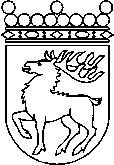 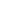 Ålands lagtingBESLUT LTB 64/2018BESLUT LTB 64/2018DatumÄrende2018-12-12RP 8/2017-2018Till Republikens Presidentfrån Ålands lagtingfrån Ålands lagtingTill Republikens Presidentfrån Ålands lagtingfrån Ålands lagtingTill Republikens Presidentfrån Ålands lagtingfrån Ålands lagtingTill Republikens Presidentfrån Ålands lagtingfrån Ålands lagtingTill Republikens Presidentfrån Ålands lagtingfrån Ålands lagtingMariehamn den 12 december 2018Mariehamn den 12 december 2018Gun-Mari LindholmtalmanGun-Mari LindholmtalmanVeronica ThörnroosvicetalmanViveka Erikssonvicetalman